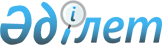 Об утверждении Инструкции по определению расположения специальных стационарных помещений для распространения религиозной литературы и иных информационных материалов религиозного содержания, предметов религиозного назначения, а также помещений для проведения религиозных мероприятий за пределами культовых зданий (сооружений)
					
			Утративший силу
			
			
		
					Приказ и.о. Председателя Агентства Республики Казахстан по делам религий от 23 июля 2013 года № 34. Зарегистрирован в Министерстве юстиции Республики Казахстан 19 августа 2013 года № 8634. Утратил силу приказом Министра по делам религий и гражданского общества Республики Казахстан от 9 июня 2017 года № 89 (вводится в действие по истечении десяти календарных дней после дня его первого официального опубликования)
      Сноска. Утратил силу приказом Министра по делам религий и гражданского общества РК от 09.06.2017 № 89 (вводится в действие по истечении десяти календарных дней после дня его первого официального опубликования).
      В соответствии с подпунктом 11) статьи 4 Закона Республики Казахстан от 11 октября 2011 года "О религиозной деятельности и религиозных объединениях", ПРИКАЗЫВАЮ:
      1. Утвердить прилагаемую Инструкцию по определению расположения специальных стационарных помещений для распространения религиозной литературы и иных информационных материалов религиозного содержания, предметов религиозного назначения, а также помещений для проведения религиозных мероприятий за пределами культовых зданий (сооружений).
      2. Управлению правового обеспечения Агентство Республики Казахстан по делам религий (далее – Агентство) (Жуанышпаева А.Т.) обеспечить в установленном законодательством порядке государственную регистрацию в Министерстве юстиции Республики Казахстан.
      3. Департаменту межконфессиональных отношений Агентства (Б. Кулекеев) после государственной регистрации обеспечить официальное опубликование в средствах массовой информации и размещение на интернет-ресурсе Агентства настоящего приказа, а также довести его до сведения местных исполнительных органов, структурных подразделений и подведомственных организаций Агентства.
      4. Контроль за исполнением настоящего приказа возложить на заместителя Председателя Агентства Азильханова М.А.
      5. Настоящий приказ вводится в действие по истечении десяти календарных дней после дня его первого официального опубликования. Инструкция
по определению расположения специальных стационарных
помещений для распространения религиозной литературы и иных
информационных материалов религиозного содержания, предметов
религиозного назначения, а также помещений для проведения
религиозных мероприятий за пределами культовых зданий
(сооружений)
      Сноска. Инструкция в редакции приказа Министра культуры и спорта РК от 05.11.2015 № 342 (вводится в действие по истечении десяти календарных дней после дня его первого официального опубликования).  1. Общие положения
      1. Настоящая Инструкция по определению расположения специальных стационарных помещений для распространения религиозной литературы и иных информационных материалов религиозного содержания, предметов религиозного назначения, а также помещений для проведения религиозных мероприятий за пределами культовых зданий (сооружений) (далее – Инструкция) детализирует порядок расположения специальных стационарных помещений для распространения религиозной литературы и иных информационных материалов религиозного содержания, предметов религиозного назначения и помещений для проведения религиозных мероприятий за пределами культовых зданий (сооружений).
      2. В настоящей Инструкции применяются следующие понятия:
      1) помещение для проведения религиозных мероприятий за пределами культовых зданий (сооружений) (далее – помещения для проведения религиозных мероприятий) – капитальное стационарное строение или отдельная его часть, находящееся вне культовых зданий (сооружений), целевое назначение, которого предназначено для проведения религиозных обрядов, богослужений, религиозных церемоний, собраний;
      2) религиозная литература – печатная или электронная продукция (книги, брошюры), имеющая религиозное содержание (теологическое, богословско-каноническое, ритуально-мистическое, социально-теологическое) и предназначенное для удовлетворения религиозных и иных обусловленных религиозными установками социально значимых потребностей населения;
      3) специальные стационарные помещения для распространения религиозной литературы, иных информационных материалов религиозного содержания, предметов религиозного назначения (далее – стационарные помещения) – капитальное стационарное строение или отдельная его часть, находящиеся вне культовых зданий (сооружений), обеспеченные торговыми, подсобными, административно-бытовыми помещениями, а также помещениями, целевое назначение которых предназначено для приема, хранения и подготовки к продаже религиозной литературы, иных информационных материалов религиозного содержания, предметов религиозного назначения;
      4) информационные материалы религиозного содержания – печатная и электронная продукция, содержащая информацию религиозного характера;
      5) предметы религиозного назначения – предметы, изделия и атрибуты, необходимые для отправления богослужений, религиозных обрядов и церемоний, а также содержащие элементы религиозной символики.
      3. Местные исполнительные органы областей, города республиканского значения, столицы (далее - местный исполнительный орган) утверждают расположение стационарных помещений и согласовывают помещения для проведения религиозных мероприятий в соответствии с настоящей Инструкцией. 2. Определение расположения стационарных помещений и помещений
для проведения религиозных мероприятий
      4. Стационарные помещения и помещения для проведения религиозных мероприятий располагаются внутри отдельно стоящего здания или в виде отдельно стоящего здания.
      5. Стационарные помещения и помещения для проведения религиозных мероприятий не располагаются в:
      1) зданиях организаций образования, за исключением духовных (религиозных) организаций образования;
      2) зданиях государственных органов, государственных учреждений Вооруженных Сил, других войск и воинских формирований, судебных и правоохранительных органов, уголовно-исполнительной системы;
      3) зданиях государственных учреждений, государственных предприятий, не указанных в подпунктах 1), 2) настоящего пункта.
      6. Стационарные помещения и помещения для проведения религиозных мероприятий располагаются не менее чем в 300 метрах от зданий, указанных в пункте 5 настоящей Инструкции.
      7. Расположение стационарных помещений и помещений для проведения религиозных мероприятий допускается при условии соблюдения прав и законных интересов лиц, находящихся вблизи (в соседних помещениях, зданиях), а также не должно препятствовать нормальному функционированию здания, где располагается помещение.
      8. При утверждении расположения стационарных помещений и согласования помещений для проведения религиозных мероприятий изучаются:
      1) предоставленные заявителями документы согласно  стандартамгосударственных услуг "Выдача решения об утверждении расположения специальных стационарных помещений для распространения религиозной литературы и иных информационных материалов религиозного содержания, предметов религиозного назначения" и "Выдача решения о согласовании расположения помещений для проведения религиозных мероприятий за пределами культовых зданий (сооружений)", утвержденных приказом Министра культуры и спорта Республики Казахстан от 23 апреля 2015 года № 147 (зарегистрированный в Реестре государственной регистрации нормативных правовых актов за № 11183);
      2) территориально–географические особенности области, города республиканского значения и столицы, где располагается помещение;
      3) религиозная ситуация в области, городе республиканского значения и столице;
      4) месторасположение стационарных помещений для проведения религиозных мероприятий с учетом пунктов 5, 6 настоящей Инструкции.
      9. Список стационарных помещений и помещений для проведения религиозных мероприятий размещается на интернет-ресурсах местных исполнительных органов областей, города республиканского значения и столицы.
					© 2012. РГП на ПХВ «Институт законодательства и правовой информации Республики Казахстан» Министерства юстиции Республики Казахстан
				
Исполняющий обязанности
Председателя
Г. ШойкинУтверждена
приказом исполняющего обязанности
Председателя Агентства Республики
Казахстан по делам религий
от 23 июля 2013 года № 34